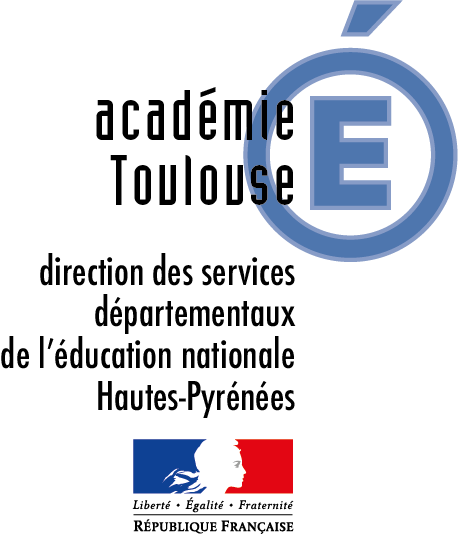 
CHARTE D’UTILISATION DE MON ESPACE NUMÉRIQUE DE TRAVAIL ELEVE – CYCLE 3 Ecole : ……………………………….…….  Commune : ……………………..………….Surtout, je respecte les utilisateurs de l’ENT, je signale tout dysfonctionnement à un adulte et je veille à limiter le temps passé sur les écrans !Mes DROITS sur l’ENT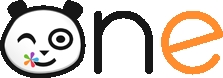 Mes OBLIGATIONS sur l’ENT   Je peux accéder aux ressources mises à disposition par mon enseignant(e) (à la maison ou à l'école) à l'aide de mon identifiant et de mon mot de passe. 
Je peux utiliser les outils de l'ENT mis à ma disposition. 
J'ai droit au respect de mon identité (utilisation de mon image et de mon nom)J'ai droit au respect de mon travail (textes, sons, images).J'ai droit au respect dans les échanges.
Je ne dois pas donner mon mot de passe à quelqu'un d’autre.Je ne dois pas me connecter avec le compte d’un autre élève.Je suis responsable de ce que j’écris et de ce que je dis avec le souci de me faire comprendre. J’utilise un langage respectueux.Si je reçois un courrier irrespectueux (raciste, violent, injurieux…) j'en informe immédiatement un adulte.Je respecte les valeurs de laïcité.Je respecte la loi sur la propriété des œuvres. Je copie et j’utilise des textes, des images, des sons libres de droits d'utilisation ou après avoir demandé la permission à l’auteur.
Responsable 1Responsable 2ElèveNom :Prénom :
Date : Signature (précédée de la mention « Lu et approuvé ») :Nom :Prénom :
Date : Signature (précédée de la mention « Lu et approuvé ») :Nom :Prénom :
Date : Signature (précédée de la mention « Lu et approuvé ») :